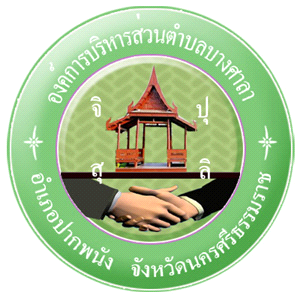 แผนพัฒนาท้องถิ่น ( พ.ศ.2566 - พ.ศ.2570 )เพิ่มเติม ครั้งที่ 1/2565 องค์การบริหารส่วนตำบลบางศาลาอำเภอปากพนัง จังหวัดนครศรีธรรมราชงานนโยบายและแผน องค์การบริหารส่วนตำบลบางศาลาคำนำตามที่องค์การบริหารส่วนตำบลบางศาลาได้อนุมัติและประกาศใช้แผนพัฒนาท้องถิ่น (พ.ศ. 2566 -2570) เมื่อวันที่ 29 กันยายน 2564 เพื่อใช้เป็นกรอบในการกำหนดแนวทางการพัฒนาในช่วงห้าปี และเป็นเครื่องมือในการจัดทำงบประมาณรายจ่ายประจำปี งบประมาณรายจ่ายเพิ่มเติม และงบประมาณจากเงินสะสม และสามารถนำแผนพัฒนาไปใช้ได้อย่างถูกต้อง โดยภายหลังจากการประกาศใช้แผนพัฒนาท้องถิ่นดังกล่าวแล้ว องค์การบริหารส่วนตำบลบางศาลาได้พิจารณาว่ามีรายละเอียดโครงการพัฒนาที่สมควรเพิ่มเติม จึงจำเป็นต้องจัดทำแผนพัฒนาท้องถิ่น (พ.ศ. 2566-2570) เพิ่มเติม ครั้งที่ 1/2565 โดยถือปฏิบัติตามหนังสือกระทรวงมหาดไทยด่วนที่สุด ที่ มท 0810.3 /ว 7467  ลงวันที่  14 ธันวาคม   2563  เรื่อง แนวทางการจัดทำแผนพัฒนาขององค์กรปกครองส่วนท้องถิ่น ( พ.ศ. 2566 – 2570) และหนังสือ มท 0810.3/ว 1239 ลงวันที่ 21 กุมภาพันธ์ 2565 เรื่อง แนวทางการปฏิบัติตามแผนพัฒนาท้องถิ่นขององค์กรปกครองส่วนท้องถิ่น ประกอบกับระเบียบกระทรวงมหาดไทยว่าด้วยการจัดทำแผนพัฒนาขององค์กรปกครองส่วนท้องถิ่น พ.ศ. 2548 แก้ไขเพิ่มเติม (ฉบับที่ 2)  พ.ศ. 2559  (ฉบับที่ 3 ) พ.ศ. 2561   ข้อ ๒๒ เพื่อประโยชน์ของประชาชน การเพิ่มเติมแผนพัฒนาท้องถิ่น ให้องค์กรปกครองส่วนท้องถิ่นดำเนินการตามขั้นตอน ดังนี้  (๑) คณะกรรมการสนับสนุนการจัดทำแผนพัฒนาท้องถิ่นจัดทำร่างแผนพัฒนาท้องถิ่นที่เพิ่มเติมพร้อมเหตุผลและความจำเป็นเสนอคณะกรรมการพัฒนาท้องถิ่น  (๒) คณะกรรมการพัฒนาท้องถิ่นและประชาคมท้องถิ่นพิจารณาร่างแผนพัฒนาท้องถิ่นที่เพิ่มเติม สำหรับขององค์การบริหารส่วนตำบลให้ส่งร่างแผนพัฒนาท้องถิ่นที่เพิ่มเติมให้สภาองค์การบริการส่วนตำบลพิจารณาตามมาตรา  46 แห่งพระราชบัญญัติสภาตำบลและองค์การบริหารส่วนตำบล พ.ศ. 2537 ด้วยเมื่อแผนพัฒนาท้องถิ่นที่เพิ่มเติมได้รับความเห็นชอบแล้วให้ส่งแผนพัฒนาท้องถิ่นดังกล่าวให้ผู้บริหารท้องถิ่นประกาศใช้ พร้อมทั้งปิดประกาศให้ประชาชนทราบโดยเปิดเผยไม่น้อยกว่าสามสิบวันนับแต่วันที่ผู้บริหารท้องถิ่นประกาศใช้แผนพัฒนาท้องถิ่นต่อไป เพื่อใช้เป็นเครื่องมือในการจัดทำงบประมาณรายจ่ายประจำปี งบประมาณรายจ่ายเพิ่มเติม และงบประมาณจากเงินสะสม พร้อมที่จะนำไปสู่การปฏิบัติ และสามารถใช้ในการประสานแผนการพัฒนาท้องถิ่นได้อย่างมีประสิทธิภาพและประสิทธิผล ตามนโยบายที่คณะผู้บริหารหวังที่จะทำให้เกิดการพัฒนาในท้องถิ่น องค์การบริหารส่วนตำบลบางศาลา หวังเป็นอย่างยิ่งว่าการเพิ่มเติมโครงการในแผนพัฒนาท้องถิ่นดังกล่าวจะก่อให้เกิดประโยชน์สูงสุดต่อประชาชน		องค์การบริหารส่วนตำบลบางศาลาหวังเป็นอย่างยิ่งว่าแผนพัฒนาท้องถิ่น (พ.ศ. 2566-2570) เพิ่มเติม ครั้งที่ 1/2565 ฉบับนี้ จะเป็นแนวทางในการพัฒนาองค์การบริหารส่วนตำบลที่มีประสิทธิภาพและตอบสนองความต้องการของประชาชนอย่างแท้จริงต่อไปคณะกรรมการสนับสนุนการจัดทำแผนพัฒนาองค์การบริหารส่วนตำบล ผู้จัดทำ		สารบัญ         หน้า บัญชีสรุปการขอเพิ่มเติมรายละเอียดของโครงการพัฒนาท้องถิ่น (พ.ศ. 2566-2570)                    1-29	บัญชีสรุปโครงการพัฒนา  ผ.01								1	รายละเอียดโครงการพัฒนา ผ.02								3	รายละเอียดโครงการพัฒนา โครงการที่เกินศักยภาพ ผ.02/2					22	บัญชีครุภัณฑ์ ผ.03								          27ส่วนที่ 3บัญชีโครงการพัฒนาแผนพัฒนาท้องถิ่น พ.ศ.2566 – พ.ศ.2570 เพิ่มเติม ครั้งที่ 1/2565  องค์การบริหารส่วนตำบลบางศาลา อำเภอปากพนัง จังหวัดนครศรีธรรมราชบัญชีสรุปโครงการพัฒนาแผนพัฒนาท้องถิ่น (พ.ศ.2566 – พ.ศ.2570) เพิ่มเติม  ครั้งที่ 1/2565 องค์การบริหารส่วนตำบลบางศาลา อำเภอปากพนัง จังหวัดนครศรีธรรมราชส่วนที่ 3รายละเอียดโครงการพัฒนาแผนพัฒนาท้องถิ่น พ.ศ.2566 – พ.ศ.2570 เพิ่มเติม ครั้งที่ 1/2565  องค์การบริหารส่วนตำบลบางศาลา อำเภอปากพนัง จังหวัดนครศรีธรรมราชรายละเอียดโครงการพัฒนาแผนพัฒนาท้องถิ่น (พ.ศ. 2566 – 2570) เพิ่มเติม ครั้งที่ 1/2565 องค์การบริหารส่วนตำบลบางศาลา อำเภอปากพนัง จังหวัดนครศรีธรรมราชก. ยุทธศาสตร์จังหวัดที่ 1 การบริหารจัดการเกษตรและอุตสาหกรรมสู่มาตรฐานครบวงจร และเป็นมิตรกับสิ่งแวดล้อมข. ยุทธศาสตร์การพัฒนาขององค์กรปกครองส่วนท้องถิ่นในเขตจังหวัดที่ 1 การพัฒนาเศรษฐกิจ 4  การพัฒนาโครงสร้างพื้นฐาน	1. ยุทธศาสตร์ที่ 1 การพัฒนาด้านโครงสร้างพื้นฐาน	1.1 แผนงานอุตสาหกรรมและการโยธาก. ยุทธศาสตร์จังหวัด ที่ 4 การพัฒนาคน ชุมชน และสังคมให้น่าอยู่ เข้มแข็ง ตามหลักปรัชญาของเศรษฐกิจพอเพียงข. ยุทธศาสตร์การพัฒนาขององค์กรปกครองส่วนท้องถิ่นในเขตจังหวัดที่   3  การพัฒนาสังคมและคุณภาพชีวิต	2. ยุทธศาสตร์ที่ 2 การพัฒนาคุณภาพชีวิต	2.1 แผนงานสาธารณสุขก. ยุทธศาสตร์จังหวัดที่ 4 การพัฒนาคน ชุมชน และสังคมให้น่าอยู่ เข้มแข็ง ตามหลักปรัชญาของเศรษฐกิจพอเพียงข. ยุทธศาสตร์การพัฒนาขององค์กรปกครองส่วนท้องถิ่นในเขตจังหวัดที่ 3 การพัฒนาสังคมและคุณภาพชีวิต 2. ยุทธศาสตร์ที่ 2 การพัฒนาคุณภาพชีวิต  2.2 แผนงานสร้างความเข้มแข็งของชุมชนก. ยุทธศาสตร์จังหวัดที่ 1 การส่งเสริมศาสนา ศิลปะ และวัฒนธรรมข. ยุทธศาสตร์การพัฒนาขององค์กรปกครองส่วนท้องถิ่นในเขตจังหวัดที่ 3  การพัฒนาสังคมและคุณภาพชีวิต3. ยุทธศาสตร์ที่ 3 การพัฒนาด้านการศึกษา ประเพณี และวัฒนธรรม3.1 แผนงานอุตสาหกรรมและการโยธาก. ยุทธศาสตร์จังหวัดที่  1 การส่งเสริมศาสนา ศิลปะ และวัฒนธรรมข. ยุทธศาสตร์การพัฒนาขององค์กรปกครองส่วนท้องถิ่นในเขตจังหวัดที่   3 การพัฒนาสังคมและคุณภาพชีวิต3. ยุทธศาสตร์ที่ 3 การพัฒนาด้านการศึกษา ประเพณี และวัฒนธรรม.3.2  แผนงานการศึกษาก. ยุทธศาสตร์จังหวัดที่  1 การส่งเสริมศาสนา ศิลปะ และวัฒนธรรมข. ยุทธศาสตร์การพัฒนาขององค์กรปกครองส่วนท้องถิ่นในเขตจังหวัดที่   6 การพัฒนาการท่องเที่ยวบนพื้นฐานธรรมะ ธรรมชาติ ศิลปะ และวัฒนธรรม	3. ยุทธศาสตร์ที่ 3 การพัฒนาด้านการศึกษา ประเพณี และวัฒนธรรม	3.3  แผนงานการศาสนา วัฒนธรรม และนันทนาการรายละเอียดโครงการพัฒนาแผนพัฒนาท้องถิ่น (พ.ศ. 2566 – 2570) เพิ่มเติม  ครั้งที่ 1/2565 สำหรับ โครงการที่เกินศักยภาพขององค์กรปกครองส่วนท้องถิ่นที่ใช้สำหรับการประสานแผนพัฒนาท้องถิ่นองค์การบริหารส่วนตำบลบางศาลา อำเภอปากพนัง จังหวัดนครศรีธรรมราชก. ยุทธศาสตร์จังหวัดที่ 1 การบริหารจัดการเกษตรและอุตสาหกรรมสู่มาตรฐานครบวงจร และเป็นมิตรกับสิ่งแวดล้อมข. ยุทธศาสตร์การพัฒนาขององค์กรปกครองส่วนท้องถิ่นในเขตจังหวัดที่  1  การพัฒนาเศรษฐกิจ 1. ยุทธศาสตร์ที่ 1 การพัฒนาด้านโครงสร้างพื้นฐาน1.1 แผนงานอุตสาหกรรมและการโยธาก. ยุทธศาสตร์จังหวัดที่ 2 การพัฒนาการท่องเที่ยวบนพื้นฐานธรรมมะ ธรรมชาติ ศิลปะและวัฒนธรรมข. ยุทธศาสตร์การพัฒนาขององค์กรปกครองส่วนท้องถิ่นในเขตจังหวัดที่  3 การพัฒนาสังคมและคุณภาพชีวิต3. ยุทธศาสตร์ที่ 3 การพัฒนาด้านการศึกษา ประเพณี และวัฒนธรรม3.1 แผนงานอุตสาหกรรมและการโยธาก. ยุทธศาสตร์จังหวัดที่  4 การพัฒนาคน ชุมชน และสังคมให้น่าอยู่ เข้มแข็ง ตามหลักปรัชญาของเศรษฐกิจพอเพียงข. ยุทธศาสตร์การพัฒนาขององค์กรปกครองส่วนท้องถิ่นในเขตจังหวัดที่  5 การเสริมสร้างธรรมาภิบาลและการบริหารจัดการบ้านเมืองที่ดี4. ยุทธศาสตร์ที่ 4 การพัฒนาการจัดการระเบียบชุมชน/สังคมและการรักษาความสงบเรียบร้อย4.1 แผนงานการรักษาความสงบภายในบัญชีครุภัณฑ์แผนพัฒนาท้องถิ่น (พ.ศ. 2566 – 2570) เพิ่มเติม ครั้งที่ 1/2565องค์การบริหารส่วนตำบลบางศาลา อำเภอปากพนัง จังหวัดนครศรีธรรมราชยุทธศาสตร์ปี 2566ปี 2566ปี 2567ปี 2567ปี 2568ปี 2568ปี 2569ปี 2569ปี 2570ปี 2570รวม 5 ปีรวม 5 ปียุทธศาสตร์จำนวนโครงการงบประมาณ(บาท)จำนวนโครงการงบประมาณ(บาท)จำนวนโครงการงบประมาณ(บาท)จำนวนโครงการงบประมาณ(บาท)จำนวนโครงการงบประมาณ(บาท)จำนวนโครงการงบประมาณ(บาท)ยุทธศาสตร์ที่ 1  การพัฒนาด้านโครงสร้างพื้นฐานแผนงานอุตสาหกรรมและการโยธา83,372,160--------83,372,160รวม83,372,160--------83,372,160ยุทธศาสตร์ที่ 2 การพัฒนาคุณภาพชีวิต2.1 แผนงานสาธารณสุข2.2 แผนงานสร้างความเข้มแข็งของชุมชน741,040,000470,00064995,000300,00064995,000300,000.64995,000300,00064995,000300,00031205,020,0001,670,000รวม111,510,000101,295,000101,295,000101,295,000101,295,000516,690,000ยุทธศาสตร์ที่ 3 การพัฒนาด้านการศึกษา ประเพณี และวัฒนธรรม3.1 แผนงานอุตสาหกรรมและการโยธา3.2 แผนงานการศึกษา3.3 แผนงานการศาสนาวัฒนธรรมและนันทนาการ2221600,0002,346,58450,0002221300,0002,346,58450,000-221-2,346,58450,000-221-2,346,58450,000-221-2,346,58450,00041105900,00011,732,920250,000รวม252,996,584252,696,584232,396,584232,396,584232,396,58411912,882,920รวมทั้งสิ้น447,878,744353,991,584333,691,584333,691,584333,691,58417822,945,080ที่โครงการวัตถุประสงค์เป้าหมาย(ผลผลิตของโครงการ)งบประมาณงบประมาณงบประมาณงบประมาณงบประมาณตัวชี้วัด(KPI)ผลที่คาดว่าจะได้รับหน่วยงานรับผิดชอบหลักที่โครงการวัตถุประสงค์เป้าหมาย(ผลผลิตของโครงการ)2566(บาท)2567(บาท)2568(บาท)2569(บาท)2570(บาท)ตัวชี้วัด(KPI)ผลที่คาดว่าจะได้รับหน่วยงานรับผิดชอบหลัก1โครงการก่อสร้างท่อลอดเหลี่ยมระบายน้ำคลองเฒ่าปู่ฉี่ หมู่ที่ 2 ต.บางตะพงเพื่อให้ระบบการส่งน้ำมีประสิทธิภาพ เพื่อให้ทางเดินของน้ำไหลสะดวกก่อสร้างท่อลอดเหลี่ยมขนาด 2-1.2x1.2x10 เมตร500,000ร้อยละ 80 ของระบบส่งน้ำมีประสิทธิภาพระบบการส่งน้ำมีประสิทธิภาพ ทางเดินของน้ำไหลสะดวกกองช่าง2โครงการบุกเบิกถนนสายบ้านดอนตก-หนองดี หมู่ที่ 4 ต.บางตะพงเพื่อให้ประชาชนมีเส้นทางการคมนาคมที่สะดวกมีเส้นทางในการลำเลียงผลผลิตทางการเกษตรออกสู่ตลาดบุกเบิกถนนขนาดกว้าง 4 เมตร ยาว 300 เมตร420,000มีจำนวนเส้นทางคมนาคมที่เป็นมาตรฐานเพิ่มขึ้นประชาชนมีเส้นทางคมนาคมที่สะดวกยิ่งขึ้นกองช่างที่โครงการวัตถุประสงค์เป้าหมาย(ผลผลิตของโครงการ)งบประมาณงบประมาณงบประมาณงบประมาณงบประมาณตัวชี้วัด(KPI)ผลที่คาดว่าจะได้รับหน่วยงานรับผิดชอบหลักที่โครงการวัตถุประสงค์เป้าหมาย(ผลผลิตของโครงการ)2566(บาท)2567(บาท)2568(บาท)2569(บาท)2570(บาท)ตัวชี้วัด(KPI)ผลที่คาดว่าจะได้รับหน่วยงานรับผิดชอบหลัก3โครงการบุกเบิกถนนสายบางชายโฆ้-แยกถนนสายอนามัย หมู่ที่ 3 ต.บางศาลาเพื่อให้ประชาชนมีเส้นทางการคมนาคมที่สะดวกมีเส้นทางในการลำเลียงผลผลิตทางการเกษตรออกสู่ตลาดบุกเบิกถนนขนาดกว้าง 4 เมตร ยาว 380 เมตร521,360มีจำนวนเส้นทางคมนาคมที่เป็นมาตรฐานเพิ่มขึ้นประชาชนมีเส้นทางคมนาคมที่สะดวกยิ่งขึ้นกองช่าง4โครงการบุกเบิกถนนสายบุญชัย หมู่ที่ 1 ต.บางตะพงเพื่อให้ประชาชนมีเส้นทางการคมนาคมที่สะดวกมีเส้นทางในการลำเลียงผลผลิตทางการเกษตรออกสู่ตลาดบุกเบิกถนนขนาดกว้าง 4 เมตร ยาว 830 เมตร600,000มีจำนวนเส้นทางคมนาคมที่เป็นมาตรฐานเพิ่มขึ้นประชาชนมีเส้นทางคมนาคมที่สะดวกยิ่งขึ้นกองช่าง5โครงการปรับปรุงผิวจราจรถนนสายบ้านนางบุบผา จดสระบางตะพง หมู่ที่ 3 ต.บางตะพงเพื่อให้ประชาชนมีเส้นทางการคมนาคมที่สะดวกปรับปรุงผิวจราจรขนาดกว้าง 4 เมตร ยาว 490 เมตร679,800มีจำนวนเส้นทางคมนาคมที่เป็นมาตรฐานเพิ่มขึ้นประชาชนมีเส้นทางคมนาคมที่สะดวกยิ่งขึ้นกองช่าง6โครงการปรับปรุงอาคารสำนักงานอบต.เพื่อปรับปรุงอาคารสำนักงาน อบต.ปรับปรุงอาคารสำนักงาน อบต. โดยรื้อถอนหลังคาเดิม และมุงหลังคาใหม่ด้วยแผ่นแมนทัลซีส ขนาดพื้นที่ไม่น้อยกว่า 360 ตารางเมตร200,000อาคารมีความปลอดภัยและมีความสะดวกในการให้บริการประชาชนร้อยละ 80อาคารสำนักงาน อบต. มีความพร้อมในการให้บริการประชาชนและสวยงามกองช่างที่โครงการวัตถุประสงค์เป้าหมาย(ผลผลิตของโครงการ)งบประมาณงบประมาณงบประมาณงบประมาณงบประมาณตัวชี้วัด(KPI)ผลที่คาดว่าจะได้รับหน่วยงานรับผิดชอบหลักที่โครงการวัตถุประสงค์เป้าหมาย(ผลผลิตของโครงการ)2566(บาท)2567(บาท)2568(บาท)2569(บาท)2570(บาท)ตัวชี้วัด(KPI)ผลที่คาดว่าจะได้รับหน่วยงานรับผิดชอบหลัก7โครงการบุกเบิกถนนสายไร่ลึก หมู่ที่ 2, หมู่ที่ 3 ตำบลบางศาลาเพื่อให้ประชาชนมีเส้นทางการคมนาคมที่สะดวกมีเส้นทางในการลำเลียงผลผลิตทางการเกษตรออกสู่ตลาดบุกเบิกถนนขนาดกว้าง 4 เมตร ยาว 830 เมตร311,000มีจำนวนเส้นทางคมนาคมที่เป็นมาตรฐานเพิ่มขึ้นประชาชนมีเส้นทางคมนาคมที่สะดวกยิ่งขึ้นกองช่าง8โครงการปรับปรุงอาคารเอนกประสงค์องค์การบริหารส่วนตำบลบางศาลาเพื่อปรับปรุงอาคารเอนกประสงค์องค์การบริหารส่วนตำบลบางศาลาให้พร้อมที่จะใช้งานและบริการประชาชนได้ปรับปรุงอาคารเอนกประสงค์องค์การบริหารส่วนตำบลบางศาลา โดยยกพื้นเวทีขนาดกว้าง 4 เมตร ยาว 10 เมตร 140,000มีเวทีพร้อมในการจัดงานและให้บริการประชาชนการปฏิบัติงานและการบริการประชาชนเป็นไปอย่างมีประสิทธิภาพกองช่างรวม 8 โครงการ3,372,160ที่โครงการวัตถุประสงค์เป้าหมาย(ผลผลิตของโครงการ)งบประมาณงบประมาณงบประมาณงบประมาณงบประมาณตัวชี้วัด(KPI)ผลที่คาดว่าจะได้รับหน่วยงานรับผิดชอบหลักที่โครงการวัตถุประสงค์เป้าหมาย(ผลผลิตของโครงการ)2566(บาท)2567(บาท)2568(บาท)2569(บาท)2570(บาท)ตัวชี้วัด(KPI)ผลที่คาดว่าจะได้รับหน่วยงานรับผิดชอบหลัก1โครงการควบคุมและป้องกันโรคไข้เลือดออกเพื่อลดการระบาดของโรคไข้เลือดออกดำเนินการกำจัดแหล่งเพาะพันธุ์ยุงลาย โดยการพ่นหมอกควัน และซื้อทรายอะเบท และรณรงค์ ประชาสัมพันธ์ให้ความรู้เกี่ยวกับโรคไข้เลือดออก50,00050,00050,00050,00050,000จำนวนผู้ป่วยไข้เลือดออกลดลงการระบาดของโรคไข้เลือดออกลดลง ประชาชนได้รับความรู้ เกิดความตระหนักในการป้องกันโรคไข้เลือดออกสำนักปลัด2โครงการป้องกันและควบคุมโรคพิษสุนัขบ้า “ตามโครงการสัตว์ปลอดโรค คนปลอดภัย จากโรคพิษสุนัขบ้าฯ”เพื่อให้สุนัขและแมวที่เป็นพาหะของโรคพิษสุนัขบ้า ได้รับการฉีดวัคซีนอย่างต่อเนื่อง และเพิ่มข้อมูลผู้มีสุนัขและแมวให้มีทะเบียนบ้าน    สำรวจสุนัขและแมวบริการฉีดวัคซีนป้องกันโรคพิษสุนัขบ้าในสุนัขและแมว จำนวนประมาณ 800 ตัว40,00045,00045,00045,00045,000จำนวนสุนัขและแมวที่ได้รับการสำรวจและฉีดวัคซีน ไม่น้อยกว่าร้อยละ 80สามารถป้องกันการเกิดโรคพิษสุนัขบ้าในสุนัขและแมวได้สำนักปลัดที่โครงการวัตถุประสงค์เป้าหมาย(ผลผลิตของโครงการ)งบประมาณงบประมาณงบประมาณงบประมาณงบประมาณตัวชี้วัด(KPI)ผลที่คาดว่าจะได้รับหน่วยงานรับผิดชอบหลักที่โครงการวัตถุประสงค์เป้าหมาย(ผลผลิตของโครงการ)2566(บาท)2567(บาท)2568(บาท)2569(บาท)2570(บาท)ตัวชี้วัด(KPI)ผลที่คาดว่าจะได้รับหน่วยงานรับผิดชอบหลัก3โครงการพัฒนาศักยภาพ อาสาสมัครสาธารณสุขเพื่อให้อาสาสมัครสาธารณสุขมีศักยภาพในการปฏิบัติงานด้านสาธารณสุขฯ เพิ่มขึ้นอสม. และเจ้าหน้าที่ที่เกี่ยวข้องได้รับการพัฒนาศักยภาพ เช่น การอบรม, การศึกษาดูงาน, ส่งประกวด ฯลฯ150,000150,000150,000150,000150,0001 ครั้งอาสาสมัครสาธารณสุขมีความรู้เพิ่มขึ้น สามารถจัดกิจกรรมดูแลและส่งเสริมสุขภาพตามกลุ่มอายุในหมู่บ้าน/ชุมชนได้สำนักปลัด4โครงการออกกำลังกายให้กับเยาวชน ประชาชนและผู้สูงอายุเพื่อให้เยาวชน ประชาชน และผู้สูงอายุมีสุขภาพแข็งแรงจัดกิจกรรมให้มีการออกกำลังกาย100,000100,000100,000100,000100,000เยาวชน ประชาชน และผู้สูงอายุมีสุขภาพแข็งแรงขึ้นเยาวชน ประชาชน และผู้สูงอายุมีร่างกายแข็งแรง สุขภาพดีขึ้นสำนักปลัด5โครงการพัฒนาศักยภาพการแพทย์ฉุกเฉินเพื่อเพิ่มประสิทธิภาพและศักยภาพในการปฏิบัติงานราชการและการให้บริการประชาชนจ้างเหมาพนักงานประจำรถกู้ชีพฉุกเฉิน ซื้ออุปกรณ์การแพทย์ฉุกเฉิน ค่าวัสดุเชื้อเพลิงและหล่อลื่น550,000550,000550,000550,000550,0004 คนการปฏิบัติงานมีประสิทธิภาพผู้ใช้บริการเกิดความพึงพอใจสูงขึ้นสำนักปลัด6โครงการพัฒนาหนึ่งตำบลหนึ่งทีมหน่วยกู้ชีพกู้ภัย (โอทูส) OTOSเพื่อพัฒนาศักยภาพของอาสาสมัครเตือนภัยในการปฏิบัติงานจัดกิจกรรมฝึกอบรมหรือทบทวนทีมกู้ชีพกู้ภัยในตำบลบางศาลา100,000100,000100,000100,000100,0001 ครั้งทีมอาสาสมัครทีมกู้ชีพกู้ภัยมีศักยภาพในการปฏิบัติงานสำนักปลัด7โครงการจัดตั้งศูนย์กู้ชีพกู้ภัยเพื่อเป็นที่ประสานงานของศูนย์กู้ชีพกู้ภัยจัดตั้งศูนย์กู้ชีพกู้ภัยของตำบลบางศาลา50,0001 แห่งการทำงานมีความเป็นเอกภาพ การประสานงานดีขึ้นสำนักปลัดรวม 7 โครงการ1,040,000995,000995,000995,000995,000ที่โครงการวัตถุประสงค์เป้าหมาย(ผลผลิตของโครงการ)งบประมาณงบประมาณงบประมาณงบประมาณงบประมาณตัวชี้วัด(KPI)ผลที่คาดว่าจะได้รับหน่วยงานรับผิดชอบหลักที่โครงการวัตถุประสงค์เป้าหมาย(ผลผลิตของโครงการ)2566(บาท)2567(บาท)2568(บาท)2569(บาท)2570(บาท)ตัวชี้วัด(KPI)ผลที่คาดว่าจะได้รับหน่วยงานรับผิดชอบหลัก1โครงการพัฒนาและส่งเสริมกลุ่มอาชีพต่างๆเพื่อส่งเสริมและสนับสนุนให้กลุ่มมีความเข้มแข็งและยั่งยืน เพื่อสร้างรายได้ให้แก่ชุมชนอุดหนุนกลุ่มอาชีพ 1 กลุ่ม/ปี  (กลุ่มวิสาหกิจชุมชนบ้านออก)20,00020,00020,00020,00020,0001 กลุ่ม/ปีกลุ่มมีความเข้มแข็ง ยั่งยืน และสามารถต่อยอดได้สำนักปลัด2โครงการจัดตั้งโรงเรียนผู้สูงอายุตำบลบางศาลาเพื่อจัดตั้งโรงเรียนผู้สูงอายุของตำบลบางศาลา เพื่อดำเนินงานให้ผู้สูงอายุมีความรู้ความเข้าใจในการดูแลสุขภาพกาย สุขภาพจิต มีร่างกายที่แข็งแรงสมบูรณ์โรงเรียนผู้สูงอายุตำบลบางศาลา จำนวน 1 แห่ง150,000โรงเรียน 1 แห่งมีโรงเรียนผู้สูงอายุ 1 แห่ง เพื่อดำเนินงานดูแลผู้สูงอายุได้รับความรู้และความเข้าใจในการดูแลสุขภาพทั้งด้านร่างกายและจิตใจ ทำให้มีสุขภาพแข็งแรง สมบูรณ์ ถ้วนหน้าสำนักปลัดที่โครงการวัตถุประสงค์เป้าหมาย(ผลผลิตของโครงการ)งบประมาณงบประมาณงบประมาณงบประมาณงบประมาณตัวชี้วัด(KPI)ผลที่คาดว่าจะได้รับหน่วยงานรับผิดชอบหลักที่โครงการวัตถุประสงค์เป้าหมาย(ผลผลิตของโครงการ)2566(บาท)2567(บาท)2568(บาท)2569(บาท)2570(บาท)ตัวชี้วัด(KPI)ผลที่คาดว่าจะได้รับหน่วยงานรับผิดชอบหลัก3โครงการโรงเรียนผู้สูงอายุตำบลบางศาลาเพื่อให้ผู้สูงอายุมีความรู้ความเข้าใจในการดูแลสุขภาพกาย สุขภาพจิต มีร่างกายที่แข็งแรงสมบูรณ์มีนักเรียน ของโรงเรียนผู้สูงอายุตำบลบางศาลา จำนวน 20 คน และมีการจัดกิจกรรม อย่างน้อย 10 ครั้ง100,000100,000100,000150,000- 20 คน- กิจกรรม 10 ครั้งผู้สูงอายุได้รับความรู้และความเข้าใจในการดูแลสุขภาพทั้งด้านร่างกายและจิตใจ ทำให้มีสุขภาพแข็งแรง สมบูรณ์ ถ้วนหน้าสำนักปลัด4โครงการจัดตั้งศูนย์บริการคนพิการทั่วไปเพื่อให้บริการแก่คนพิการในตำบลบางศาลา และตำบลบางตะพงจัดตั้งศูนย์บริการคนพิการทั่วไป จำนวน 1 ศูนย์150,000ศูนย์บริการคนพิการ จำนวน 1 ศูนย์คนพิการได้รับความช่วยเหลือและได้รับสิทธิประโยชน์สำหรับคนพิการมากขึ้นสำนักปลัด5โครงการศูนย์บริการคนพิการทั่วไปเพื่อให้บริการแก่คนพิการในตำบลบางศาลาและตำบลบางตะพงดำเนินการศูนย์บริการคนพิการทั่วไป จำนวน 1 ศูนย์30,00030,00030,00030,000ศูนย์บริการคนพิการ จำนวน 1 ศูนย์คนพิการได้รับความช่วยเหลือและได้รับสิทธิประโยชน์สำหรับคนพิการมากขึ้นสำนักปลัด6โครงการพัฒนาศักยภาพผู้สูงอายุและผู้ดูแลผู้สูงอายุตำบลบางศาลาเพื่อพัฒนาศักยภาพผู้สูงอายุและผู้ดูแลผู้สูงอายุในตำบลบางศาลาให้มีคุณภาพชีวิตที่ดีขึ้นจัดอบรมให้ความรู้และศึกษาดูงานผู้สูงอายุและผู้ดูแลผู้สูงอายุในตำบลบางศาลา จำนวน 60 คน150,000150,000150,000150,000150,000ผู้เข้าร่วมโครงการไม่น้อยกว่าร้อยละ 80 มีคุณภาพชีวิตที่ดีขึ้นผู้สูงอายุและผู้ดูแลผู้สูงอายุมีคุณภาพชีวิตที่ดีขึ้นสำนักปลัดรวม 6 โครงการ470,000300,000300,000300,000300,000ที่โครงการวัตถุประสงค์เป้าหมาย(ผลผลิตของโครงการ)งบประมาณงบประมาณงบประมาณงบประมาณงบประมาณตัวชี้วัด(KPI)ผลที่คาดว่าจะได้รับหน่วยงานรับผิดชอบหลักที่โครงการวัตถุประสงค์เป้าหมาย(ผลผลิตของโครงการ)2566(บาท)2567(บาท)2568(บาท)2569(บาท)2570(บาท)ตัวชี้วัด(KPI)ผลที่คาดว่าจะได้รับหน่วยงานรับผิดชอบหลัก1โครงการปรับปรุงศูนย์พัฒนาเด็กเล็กองค์การบริหารส่วนตำบลบางศาลาเพื่อปรับปรุงและต่อเติมอาคารเรียนศูนย์พัฒนาเด็กเล็กองค์การบริหารส่วนตำบลบางศาลา พัฒนาให้มีความปลอดภัย มีมาตรฐานและเพียงพอต่อจำนวนเด็กปรับปรุงอาคารเรียนของศูนย์พัฒนาเด็กเล็กองค์การบริหารส่วนตำบลบางศาลา200,000ศูนย์ พัฒนาเด็กเล็กให้ได้มาตรฐานศูนย์เด็กมีสถานที่มีความพร้อม น่าอยู่ ปลอดภัย ในการจัดการเรียนการสอนสำนักปลัด2โครงการก่อสร้างป้ายศูนย์พัฒนาเด็กเล็กองค์การบริหารส่วนตำบลบางศาลาเพื่อก่อสร้างศูนย์พัฒนาเด็กเล็กองค์การบริหารส่วนตำบลบางศาลาก่อสร้างป้ายศูนย์พัฒนาเด็กเล็กองค์การบริหารส่วนตำบลบางศาลา จำนวน 1 ป้าย100,000ป้ายศูนย์พัฒนาเด็กเล็กได้มาตรฐานศูนย์พัฒนาเด็กเล็กมีป้ายที่ได้มาตรฐานสำนักปลัดที่โครงการวัตถุประสงค์เป้าหมาย(ผลผลิตของโครงการ)งบประมาณงบประมาณงบประมาณงบประมาณงบประมาณตัวชี้วัด(KPI)ผลที่คาดว่าจะได้รับหน่วยงานรับผิดชอบหลักที่โครงการวัตถุประสงค์เป้าหมาย(ผลผลิตของโครงการ)2566(บาท)2567(บาท)2568(บาท)2569(บาท)2570(บาท)ตัวชี้วัด(KPI)ผลที่คาดว่าจะได้รับหน่วยงานรับผิดชอบหลัก3โครงการก่อสร้างรั้วพร้อมประตูศูนย์พัฒนาเด็กเล็กองค์การบริหารส่วนตำบลบางศาลาเพื่อเพิ่มความปลอดภัยให้แก่เด็กนักเรียนและทรัพย์สินของศูนย์พัฒนาเด็กเล็กก่อสร้างรั้วพร้อมประตูศูนย์พัฒนาเด็กเล็กองค์การบริหารส่วนตำบลบางศาลา จำนวน 1 แห่ง ตามแบบแปลนขององค์การบริหารส่วนตำบลบางศาลา500,000รั้วพร้อมประตูศูนย์พัฒนาเด็กเล็กเด็กและทรัพย์สินอบต.มีความปลอดภัยสำนักปลัด4โครงการส่งเสริมการเรียนรู้เด็กปฐมวัยท้องถิ่นไทยผ่านการเล่น ศูนย์พัฒนาเด็กเล็กองค์การบริหารส่วนตำบลบางศาลาเพื่อก่อสร้างสนามคอนกรีต สนามเด็กเล่นสร้างปัญญาศูนย์พัฒนาเด็กเล็กที่ได้มาตรฐานของ อปท.ก่อสร้างสนามคอนกรีต สนามเด็กเล่นสร้างปัญญาศูนย์พัฒนาเด็กเล็กองค์การบริหารส่วนตำบลบางศาลา จำนวน 1 แห่ง ตามแบบแปลนขององค์การบริหารส่วนตำบลบางศาลา100,000สนามคอนกรีต สนามเด็กเล่นสร้างปัญญา เด็กเล็กได้รับการพัฒนาทั้งด้านร่างกาย อารมณ์ สังคมและสติปัญญาสำนักปลัดรวม 4 โครงการ600,000300,000---ที่โครงการวัตถุประสงค์เป้าหมาย(ผลผลิตของโครงการ)งบประมาณงบประมาณงบประมาณงบประมาณงบประมาณตัวชี้วัด(KPI)ผลที่คาดว่าจะได้รับหน่วยงานรับผิดชอบหลักที่โครงการวัตถุประสงค์เป้าหมาย(ผลผลิตของโครงการ)2566(บาท)2567(บาท)2568(บาท)2569(บาท)2570(บาท)ตัวชี้วัด(KPI)ผลที่คาดว่าจะได้รับหน่วยงานรับผิดชอบหลัก1โครงการสนับสนุนค่าใช้จ่ายในการจัดการศึกษาสำหรับศูนย์พัฒนาเด็กเล็ก (ค่าจัดการเรียนการสอน/รายหัว) ศูนย์อบรมเด็กก่อนเกณฑ์ในวัดวัดคงคาวดีเพื่อให้เด็กนักเรียนมีวัสดุการศึกษาใช้ในการเรียนอุดหนุนงบประมาณค่าวัสดุการเรียนการสอนสำหรับนักเรียน ศูนย์อบรมเด็กก่อนเกณฑ์ในวัดวัดคงคาวดี ตามโครงการสนับสนุนค่าใช้จ่ายในการจัดการศึกษาสำหรับศูนย์พัฒนาเด็กเล็ก (ค่าจัดการเรียนการสอน/รายหัว) อัตราคนละ 1,700 บาท/คน/ปี68,00068,00068,00068,00068,000นักเรียนมีวัสดุการเรียนการสอนครบทุกคนนักเรียนได้มีวัสดุการศึกษาใช้ในการเรียนการสอนสำนักปลัดที่โครงการวัตถุประสงค์เป้าหมาย(ผลผลิตของโครงการ)งบประมาณงบประมาณงบประมาณงบประมาณงบประมาณตัวชี้วัด(KPI)ผลที่คาดว่าจะได้รับหน่วยงานรับผิดชอบหลักที่โครงการวัตถุประสงค์เป้าหมาย(ผลผลิตของโครงการ)2566(บาท)2567(บาท)2568(บาท)2569(บาท)2570(บาท)ตัวชี้วัด(KPI)ผลที่คาดว่าจะได้รับหน่วยงานรับผิดชอบหลัก2โครงการสนับสนุนค่าใช้จ่ายในการจัดการศึกษาสำหรับศูนย์พัฒนาเด็กเล็ก (ค่าเครื่องแบบนักเรียน)เพื่อให้นักเรียนมีความพร้อมในการเรียนการสอนสนับสนุนค่าเครื่องแบบนักเรียนให้แก่นักเรียนของศูนย์อบรมเด็กก่อนเกณฑ์ในวัดวัดคงคาวดี ที่มีอายุ 3-5 ปี อัตราคนละ 300 บาท/คน/ปี9,0009,0009,0009,0009,000จำนวนนักเรียนที่มีอายุ 3-5 ปี มีเครื่องแบบร้อยครบทุกคนนักเรียนมีหนังสือเรียนสำหรับใช้ในการเรียนรู้สำนักปลัด3โครงการสนับสนุนค่าใช้จ่ายในการจัดการศึกษาสำหรับศูนย์พัฒนาเด็กเล็ก (ค่าอุปกรณ์การเรียน)เพื่อให้นักเรียนมีอุปกรณ์การเรียนครบถ้วนตามนโยบายรัฐบาลจัดหาอุปกรณ์การเรียนของนักเรียนศูนย์อบรมเด็กก่อนเกณฑ์ในวัดวัดคงคาวดี ที่มีอายุ 3-5 ปี อัตราคนละ 200 บาท/คน/ปี6,0006,0006,0006,0006,000จำนวนนักเรียนที่มีอายุ 3-5 ปี มีอุปกรณ์การเรียนครบทุกคนนักเรียนมีอุปกรณ์การเรียนสำหรับใช้ในการเรียนสำนักปลัด4โครงการสนับสนุนค่าใช้จ่ายในการจัดการศึกษาสำหรับศูนย์พัฒนาเด็กเล็ก (ค่าหนังสือเรียน)เพื่อให้นักเรียนมีหนังสือเรียนครบถ้วนตามนโยบายรัฐบาลจัดหาหนังสือเรียนของนักเรียนศูนย์อบรมเด็กก่อนเกณฑ์ในวัดวัดคงคาวดี ที่มีอายุ 3-5 ปี อัตราคนละ 200 บาท/คน/ปี6,0006,0006,0006,0006,000จำนวนนักเรียนที่มีอายุ 3-5 ปี มีหนังสือเรียนครบทุกคนนักเรียนมีหนังสือเรียนสำหรับใช้ในการเรียนสำนักปลัด5โครงการสนับสนุนค่าใช้จ่ายในการจัดการศึกษาสำหรับศูนย์พัฒนาเด็กเล็ก (ค่ากิจกรรมพัฒนาผู้เรียน)เพื่อจัดกิจกรรมพัฒนาให้แก่นักเรียนตามนโยบายรัฐบาลจัดกิจกรรมพัฒนาผู้เรียนของศูนย์อบรมเด็กก่อนเกณฑ์ในวัดวัดคงคาวดี ที่มีอายุ 3-5 ปี อัตราคนละ 430 บาท/คน/ปี12,90012,90012,90012,90012,900จำนวนนักเรียนที่มีอายุ 3-5 ปี เข้าร่วมกิจกรรมพัฒนาผู้เรียนนักเรียนได้รับการพัฒนาผ่านกิจกรรมพัฒนาผู้เรียนสำนักปลัดที่โครงการวัตถุประสงค์เป้าหมาย(ผลผลิตของโครงการ)งบประมาณงบประมาณงบประมาณงบประมาณงบประมาณตัวชี้วัด(KPI)ผลที่คาดว่าจะได้รับหน่วยงานรับผิดชอบหลักที่โครงการวัตถุประสงค์เป้าหมาย(ผลผลิตของโครงการ)2566(บาท)2567(บาท)2568(บาท)2569(บาท)2570(บาท)ตัวชี้วัด(KPI)ผลที่คาดว่าจะได้รับหน่วยงานรับผิดชอบหลัก6โครงการอาหารกลางวันเด็กปฐมวัยของศูนย์อบรมเด็กก่อนเกณฑ์ในวัดวัดคงคาวดีเพื่อเสริมสร้างโภชนาการที่ดี เหมาะสมกับวัยให้แก่เด็กเล็กอุดหนุนเป็นค่าใช้จ่ายในการจัดหาอาหารกลางวันให้แก่เด็กเล็กของศูนย์อบรมเด็กก่อนเกณฑ์ในวัดวัดคงคาวดี205,800205,800205,800205,800205,800ค่าอาหารกลางวัน จำนวน 245 วันเด็กนักเรียนมีโภชนาการที่ดี เหมาะสมกับวัย สุขภาพร่างกายสมบูรณ์แข็งแรงสำนักปลัด7โครงการเงินอุดหนุนสำหรับสนับสนุนอาหารกลางวัน ระดับประถมศึกษา (โรงเรียนวัดบางไทร)เพื่อเสริมสร้างโภชนาการที่ดี เหมาะสมกับวัยให้แก่เด็กนักเรียนอุดหนุนเป็นค่าใช้จ่ายในการจัดหาอาหารกลางวันให้แก่นักเรียนชั้นอนุบาลถึงประถมศึกษาปีที่ 6 ของโรงเรียนวัดบางไทร588,000588,000588,000588,000588,000ค่าอาหารกลางวัน จำนวน 200 วันเด็กนักเรียนมีโภชนาการที่ดี เหมาะสมกับวัย สุขภาพร่างกายสมบูรณ์แข็งแรงสำนักปลัด8โครงการเงินอุดหนุนสำหรับสนับสนุนอาหารกลางวันระดับประถมศึกษา (โรงเรียนวัดบางศาลา)เพื่อเสริมสร้างโภชนาการที่ดี เหมาะสมกับวัยให้แก่เด็กเล็กอุดหนุนเป็นค่าใช้จ่ายในการจัดหาอาหารกลางวันให้แก่นักเรียนชั้นอนุบาลถึงประถมศึกษาปีที่ 6 ของโรงเรียนวัดบางศาลา210,000210,000210,000210,000210,000ค่าอาหารกลางวัน จำนวน 200 วันเด็กนักเรียนมีโภชนาการที่ดี เหมาะสมกับวัย สุขภาพร่างกายสมบูรณ์แข็งแรงสำนักปลัด9โครงการเงินอุดหนุนสำหรับสนับสนุนอาหารกลางวัน ระดับประถมศึกษา (โรงเรียนวัดหงส์แก้ว)เพื่อเสริมสร้างโภชนาการที่ดี เหมาะสมกับวัยให้แก่เด็กเล็กอุดหนุนเป็นค่าใช้จ่ายในการจัดหาอาหารกลางวันให้แก่นักเรียนชั้นอนุบาลถึงประถมศึกษาปีที่ 6 ของโรงเรียนวัดหงส์แก้ว210,000210,000210,000210,000210,000ค่าอาหารกลางวัน จำนวน 200 วันเด็กนักเรียนมีโภชนาการที่ดี เหมาะสมกับวัย สุขภาพร่างกายสมบูรณ์แข็งแรงสำนักปลัดที่โครงการวัตถุประสงค์เป้าหมาย(ผลผลิตของโครงการ)งบประมาณงบประมาณงบประมาณงบประมาณงบประมาณตัวชี้วัด(KPI)ผลที่คาดว่าจะได้รับหน่วยงานรับผิดชอบหลักที่โครงการวัตถุประสงค์เป้าหมาย(ผลผลิตของโครงการ)2566(บาท)2567(บาท)2568(บาท)2569(บาท)2570(บาท)ตัวชี้วัด(KPI)ผลที่คาดว่าจะได้รับหน่วยงานรับผิดชอบหลัก10โครงการสนับสนุนอาหารกลางวันเด็กปฐมวัย (ศูนย์พัฒนาเด็กเล็กองค์การบริหารส่วนตำบลบางศาลา)เพื่อเสริมสร้างโภชนาการที่ดีเหมาะสมกับวัยให้แก่เด็กเล็กจัดจ้างทำอาหารกลางวันให้แก่เด็กนักเรียนของศูนย์พัฒนาเด็กเล็กองค์การบริหารส่วนตำบลบางศาลา205,800205,800205,800205,800205,800ค่าอาหารกลางวัน จำนวน 245 วันเด็กนักเรียนมีโภชนาการที่ดีเหมาะสมกับวัยมีสุขภาพร่างกายสมบูรณ์แข็งแรงสำนักปลัด11โครงการสนับสนุนค่าใช้จ่ายในการจัดการศึกษาสำหรับศูนย์พัฒนาเด็กเล็ก (ค่าจัดการเรียนการสอน/รายหัว) ศูนย์พัฒนาเด็กเล็กองค์การบริหารส่วนตำบลบางศาลา  เพื่อให้นักเรียนได้มีสื่อต่าง ๆ ในการเรียนการสอนจัดซื้อวัสดุการเรียนการสอนสำหรับนักเรียนศูนย์พัฒนาเด็กเล็กองค์การบริหารส่วนตำบลบางศาลา  อัตราคนละ 1,700 บาท/คน/ปี68,00068,00068,00068,00068,000นักเรียนมีวัสดุการเรียนการสอนครบทุกคนนักเรียนมีอุปกรณ์ในการเรียนพร้อมและมีความรู้ มีพัฒนาการสมวัยสำนักปลัด12โครงการสนับสนุนค่าใช้จ่ายในการจัดการศึกษาสำหรับศูนย์พัฒนาเด็กเล็ก (ค่าหนังสือเรียน)เพื่อให้นักเรียนมีหนังสือเรียนครบถ้วนตามนโยบายรัฐบาลจัดหาหนังสือเรียนนักเรียนของศูนย์พัฒนาเด็กเล็กองค์การบริหารส่วนตำบลบางศาลา ที่มีอายุ 3-5 ปี อัตราคนละ 200 บาท/คน/ปี6,0006,0006,0006,0006,000นักเรียนที่มีอายุ 3-5 ปี มีหนังสือเรียนครบทุกคนนักเรียนมีหนังสือเรียนสำหรับใช้ในการเรียนสำนักปลัดที่โครงการวัตถุประสงค์เป้าหมาย(ผลผลิตของโครงการ)งบประมาณงบประมาณงบประมาณงบประมาณงบประมาณตัวชี้วัด(KPI)ผลที่คาดว่าจะได้รับหน่วยงานรับผิดชอบหลักที่โครงการวัตถุประสงค์เป้าหมาย(ผลผลิตของโครงการ)2566(บาท)2567(บาท)2568(บาท)2569(บาท)2570(บาท)ตัวชี้วัด(KPI)ผลที่คาดว่าจะได้รับหน่วยงานรับผิดชอบหลัก13โครงการสนับสนุนค่าใช้จ่ายในการจัดการศึกษาสำหรับศูนย์พัฒนาเด็กเล็ก (ค่าอุปกรณ์การเรียน)เพื่อให้นักเรียนมีอุปกรณ์การเรียนครบถ้วนตามนโยบายรัฐบาลจัดหาอุปกรณ์การเรียนนักเรียนของศูนย์พัฒนาเด็กเล็กองค์การบริหารส่วนตำบลบางศาลา ที่มีอายุ 3-5 ปี อัตราคนละ 200 บาท/คน/ปี6,0006,0006,0006,0006,000นักเรียนที่มีอายุ 3-5 ปี มีอุปกรณ์การเรียนครบทุกคนนักเรียนมีอุปกรณ์การเรียนสำหรับใช้ในการเรียนสำนักปลัด14โครงการสนับสนุนค่าใช้จ่ายในการจัดการศึกษาสำหรับศูนย์พัฒนาเด็กเล็ก (ค่าเครื่องแบบนักเรียน)เพื่อให้นักเรียนมีเครื่องแบบนักเรียนตามนโยบายรัฐบาลจัดหาเครื่องแบบนักเรียนของศูนย์พัฒนาเด็กเล็กองค์การบริหารส่วนตำบลบางศาลา ที่มีอายุ 3-5 ปี อัตราคนละ 300 บาท/คน/ปี9,0009,0009,0009,0009,000นักเรียนที่มีอายุ 3-5 ปี มีเครื่องแบบนักเรียนทุกคนนักเรียนมีเครื่องแบบนักเรียนสำนักปลัด15โครงการสนับสนุนค่าใช้จ่ายในการจัดการศึกษาสำหรับศูนย์พัฒนาเด็กเล็ก (ค่ากิจกรรมพัฒนาผู้เรียน)เพื่อจัดกิจกรรมพัฒนาให้แก่นักเรียนตามนโยบายรัฐบาลจัดกิจกรรมพัฒนาผู้เรียนของศูนย์พัฒนาเด็กเล็กองค์การบริหารส่วนตำบลบางศาลา ที่มีอายุ 3-5 ปี อัตราคนละ 430 บาท/คน/ปี12,90012,90012,90012,90012,900นักเรียนที่มีอายุ 3-5 ปี เข้าร่วมกิจกรรมพัฒนาผู้เรียนทุกคนนักเรียนได้รับการพัฒนาผ่านกิจกรรมพัฒนาผู้เรียนสำนักปลัดที่โครงการวัตถุประสงค์เป้าหมาย(ผลผลิตของโครงการ)งบประมาณงบประมาณงบประมาณงบประมาณงบประมาณตัวชี้วัด(KPI)ผลที่คาดว่าจะได้รับหน่วยงานรับผิดชอบหลักที่โครงการวัตถุประสงค์เป้าหมาย(ผลผลิตของโครงการ)2566(บาท)2567(บาท)2568(บาท)2569(บาท)2570(บาท)ตัวชี้วัด(KPI)ผลที่คาดว่าจะได้รับหน่วยงานรับผิดชอบหลัก16โครงการอาหารเสริม (นม) เด็กปฐมวัยพื่อเสริมสร้างโภชนาการที่ดีเหมาะสมกับวัยให้แก่เด็กนักเรียนจัดซื้ออาหารเสริม (นม) สำหรับเด็กนักเรียนปฐมวัย จำนวน 2 แห่ง ได้แก่ ศูนย์พัฒนาเด็กเล็กองค์การบริหารส่วนตำบลบางศาลา และศูนย์อบรมเด็กก่อนเกณฑ์ในวัดวัดคงคาวดี จำนวน 260 วัน153,296153,296153,296153,296153,296ศูนย์พัฒนาเด็กเล็กและศูนย์อบรมเด็กก่อนเกณฑ์นักเรียนที่ได้ดื่มนมทุกคน จำนวน 260 วันเด็กนักเรียนมีโภชนาการที่ดีเหมาะสมกับวัย มีสุขภาพร่างกายสมบูรณ์ แข็งแรงสำนักปลัด17โครงการอาหารเสริม (นม) เด็กระดับประถมศึกษาเพื่อเสริมสร้างโภชนาการที่ดีเหมาะสมกับวัยให้แก่เด็กเล็กจัดซื้ออาหารเสริม (นม) สำหรับเด็กนักเรียนระดับประถมศึกษาโรงเรียนสังกัด สพฐ. ในพื้นที่ตำบลบางศาลา จำนวน 3 แห่ง จำนวน 260 วัน459,888459,888459,888459,888459,888โรงเรียนสังกัด สพฐ. ในพื้นที่ 3 แห่งเด็กนักเรียนมีโภชนาการที่ดีเหมาะสมกับวัยสำนักปลัด18โครงการประชุมผู้ปกครองเพื่อผู้ปกครองจะได้ทราบถึงภารกิจ นโยบายและแนวทางการพัฒนา ของศูนย์พัฒนาเด็กเล็กองค์การบริหารส่วนตำบลบางศาลาจัดประชุมผู้ปกครองของศูนย์พัฒนาเด็กเล็กองค์การบริหารส่วนตำบลบางศาลา และผู้เข้าร่วมโครงการ จำนวน 40 คน จำนวน 2 ครั้ง/ปี10,00010,00010,00010,00010,000ผู้เข้าร่วมโครงการไม่น้อยกว่าร้อยละ 80 ทราบภารกิจ นโยบายและแนวทางการพัฒนาศูนย์พัฒนาเด็กเล็กผู้ปกครองจะได้ทราบภารกิจ นโยบายและแนวทางการพัฒนา ศพด.อบต.บางศาลาสำนักปลัดที่โครงการวัตถุประสงค์เป้าหมาย(ผลผลิตของโครงการ)งบประมาณงบประมาณงบประมาณงบประมาณงบประมาณตัวชี้วัด(KPI)ผลที่คาดว่าจะได้รับหน่วยงานรับผิดชอบหลักที่โครงการวัตถุประสงค์เป้าหมาย(ผลผลิตของโครงการ)2566(บาท)2567(บาท)2568(บาท)2569(บาท)2570(บาท)ตัวชี้วัด(KPI)ผลที่คาดว่าจะได้รับหน่วยงานรับผิดชอบหลัก19โครงการเสริมทักษะเด็กเล็กในการช่วยเหลือตนเองและเอาตัวรอดจากการจมน้ำเพื่อสร้างทักษะให้กับเด็กเล็กในการช่วยเหลือตนเอง สามารถเอาชีวิตรอดจากการจมน้ำได้จัดกิจกรรมเสริมทักษะเด็กเล็กในการช่วยเหลือตนเองและเอาตัวรอดจากการจมน้ำ ให้แก่นักเรียนศูนย์พัฒนาเด็กเล็กองค์การบริหารส่วนตำบลบางศาลา ผู้ปกครอง จำนวน 40 คน40,00040,00040,00040,00040,000ผู้เข้าร่วมโครงการไม่น้อยกว่าร้อยละ 80 มีความรู้ความเข้าใจในการช่วยเหลือตนเองและเอาตัวรอดจากการจมน้ำลดอัตราการเสียชีวิตจากการจมน้ำของเด็ก เด็กมีทักษะการเอาชีวิตรอดในน้ำที่ถูกต้องสำนักปลัด20โครงการแข่งขันกีฬาภายในศูนย์พัฒนาเด็กเล็กองค์การบริหารส่วนตำบลบางศาลาเพื่อเพิ่มทักษะด้านกีฬาให้กับเด็กเล็กศูนย์พัฒนาเล็กองค์การบริหารส่วนตำบลบางศาลาจัดโครงการแข่งขันกีฬาภายในศูนย์พัฒนาเด็กเล็กองค์การบริหารส่วนตำบลบางศาลา จำนวน 1 ครั้ง/ปี40,00040,00040,00040,00040,0001 ครั้งเด็กเล็กในศูนย์พัฒนาเด็กเล็กองค์การบริหารส่วนตำบลบางศาลา มีทักษะด้านกีฬาและ รู้แพ้ รู้ชนะ รู้อภัยในการแข่งขันกีฬาสำนักปลัดที่โครงการวัตถุประสงค์เป้าหมาย(ผลผลิตของโครงการ)งบประมาณงบประมาณงบประมาณงบประมาณงบประมาณตัวชี้วัด(KPI)ผลที่คาดว่าจะได้รับหน่วยงานรับผิดชอบหลักที่โครงการวัตถุประสงค์เป้าหมาย(ผลผลิตของโครงการ)2566(บาท)2567(บาท)2568(บาท)2569(บาท)2570(บาท)ตัวชี้วัด(KPI)ผลที่คาดว่าจะได้รับหน่วยงานรับผิดชอบหลัก21โครงการจัดซื้อหนังสือตามโครงการท้องถิ่นรักการอ่านเพื่อให้เด็ก เยาวชนและประชาชนทั่วไปได้มีหนังสือที่มีประโยชน์อ่านจัดซื้อหนังสือ สารานุกรมสำหรับเยาวชน หนังสือสำหรับเด็กและเยาวชน หนังสือสารคดี หนังสือบันเทิง เพื่อให้เด็ก เยาวชนและประชาชนทั่วไปได้มีหนังสือที่มีประโยชน์อ่าน15,00015,00015,00015,00015,000เด็ก เยาวชนและประชาชนทั่วไปได้มีหนังสือที่มีประโยชน์อ่านเด็ก เยาวชนและประชาชนทั่วไปได้มีหนังสือที่มีประโยชน์อ่านสำนักปลัด22โครงการจัดกิจกรรมปลูกฝังจิตสำนึกการรักการอ่านตามโครงการท้องถิ่นรักการอ่านเพื่อให้เด็ก เยาวชนและประชาชนทั่วไปมีจิตสำนึกการรักการอ่านจัดกิจกรรมปลูกฝังจิตสำนึกการรักการอ่าน เพื่อให้เด็ก เยาวชน และประชาชนทั่วไปจิตสำนึกการรักการอ่าน5,0005,0005,0005,0005,0001 ครั้งเด็ก เยาวชนและประชาชนทั่วไปได้มีกิจกรรมปลูกฝังจิตสำนึกการรักการอ่านสำนักปลัดรวม 22 โครงการ2,346,5842,346,5842,346,5842,346,5842,346,584ที่โครงการวัตถุประสงค์เป้าหมาย(ผลผลิตของโครงการ)งบประมาณงบประมาณงบประมาณงบประมาณงบประมาณตัวชี้วัด(KPI)ผลที่คาดว่าจะได้รับหน่วยงานรับผิดชอบหลักที่โครงการวัตถุประสงค์เป้าหมาย(ผลผลิตของโครงการ)2566(บาท)2567(บาท)2568(บาท)2569(บาท)2570(บาท)ตัวชี้วัด(KPI)ผลที่คาดว่าจะได้รับหน่วยงานรับผิดชอบหลัก1โครงการส่งเสริมสุขภาพด้วยการออกกำลังกายและเล่นกีฬาเพื่อสุขภาพเพื่อรณรงค์ให้ประชาชนทั่วไปได้ตระหนักถึงความสำคัญของการเล่นกีฬาเพื่อส่งเสริมความแข็งแรงของร่างกายและจิตใจจัดโครงการส่งเสริมสุขภาพด้วยการออกกำลังกายและเล่นกีฬาเพื่อสุขภาพ จำนวน 1 ครั้ง/ปี50,00050,00050,00050,00050,0001 ครั้งเยาวชนและประชาชนมีสุขภาพร่างกายแข็งแรงและเกิดความรักความสามัคคีกัน รู้แพ้ รู้ชนะ รู้อภัย ในการแข่งขันกีฬาสำนักปลัดรวม 1 โครงการ50,00050,00050,00050,00050,000ที่โครงการวัตถุประสงค์เป้าหมาย(ผลผลิตของโครงการ)งบประมาณงบประมาณงบประมาณงบประมาณงบประมาณตัวชี้วัด(KPI)ผลที่คาดว่าจะได้รับหน่วยงานที่จะขอประสานที่โครงการวัตถุประสงค์เป้าหมาย(ผลผลิตของโครงการ)2566(บาท)2567(บาท)2568(บาท)2569(บาท)2570(บาท)ตัวชี้วัด(KPI)ผลที่คาดว่าจะได้รับหน่วยงานที่จะขอประสาน1โครงการปรับปรุงขยายเขตระบบประปา หมู่ที่ 2,3,4 และหมู่ที่ 9 ตำบลบางศาลาเพื่อให้ประชาชนมีน้ำอุปโภคและบริโภคอย่างทั่วถึงและเพียงพอวางท่อเมนประปา ระยะทางยาว 5,700 เมตร3,055,200ท่อเมนประปาระยะทางยาว 5,700 เมตรประชาชนมีน้ำสะอาดในการอุปโภคและบริโภคอบจ./กรมส่งเสริม2โครงการปรับปรุงขยายเขตระบบประปา หมู่ที่ 1 ตำบลบางศาลาเพื่อให้ประชาชนมีน้ำอุปโภคและบริโภคอย่างทั่วถึงและเพียงพอวางท่อเมนประปา ระยะทางยาว 4,500 เมตร1,962,000ท่อเมนประปาระยะทางยาว4,500 เมตรประชาชนมีน้ำสะอาดในการอุปโภคและบริโภคอบจ./กรมส่งเสริมที่โครงการวัตถุประสงค์เป้าหมาย(ผลผลิตของโครงการ)งบประมาณงบประมาณงบประมาณงบประมาณงบประมาณตัวชี้วัด(KPI)ผลที่คาดว่าจะได้รับหน่วยงานที่จะขอประสานที่โครงการวัตถุประสงค์เป้าหมาย(ผลผลิตของโครงการ)2566(บาท)2567(บาท)2568(บาท)2569(บาท)2570(บาท)ตัวชี้วัด(KPI)ผลที่คาดว่าจะได้รับหน่วยงานที่จะขอประสาน3โครงการปรับปรุงขยายเขตระบบประปา หมู่ที่ 5 และ หมู่ที่ 6 ตำบลบางศาลาเพื่อให้ประชาชนมีน้ำอุปโภคและบริโภคอย่างทั่วถึงและเพียงพอวางท่อเมนประปา ระยะทางยาว 9,500 เมตร4,142,000ท่อเมนประปาระยะทางยาว 9,500 เมตรประชาชนมีน้ำสะอาดในการอุปโภคและบริโภคอบจ./กรมส่งเสริม4โครงการปรับปรุงขยายเขตระบบประปา หมู่ที่ 8 ตำบลบางศาลาเพื่อให้ประชาชนมีน้ำอุปโภคและบริโภคอย่างทั่วถึงและเพียงพอวางท่อเมนประปา ระยะทางยาว 17,600 เมตร7,673,600ท่อเมนประปาระยะทางยาว 17,600 เมตรประชาชนมีน้ำสะอาดในการอุปโภคและบริโภคอบจ./กรมส่งเสริม5โครงการปรับปรุงขยายเขตระบบประปา หมู่ที่ 6 ตำบลบางศาลาเพื่อให้ประชาชนมีน้ำอุปโภคและบริโภคอย่างทั่วถึงและเพียงพอวางท่อเมนประปา ระยะทางยาว 6,200เมตร1,800,000ท่อเมนประปาระยะทางยาว6,200 เมตร          ประชาชนมีน้ำสะอาดในการอุปโภคและบริโภคอบจ./กรมส่งเสริม6โครงการปรับปรุงขยายเขตระบบประปา หมู่ที่ 8 ตำบลบางศาลาเพื่อให้ประชาชนมีน้ำอุปโภคและบริโภคอย่างทั่วถึงและเพียงพอวางท่อเมนประปา ระยะทางยาว 3,600      เมตร  1,300,000ท่อเมนประปาระยะทางยาว3,600 เมตร          ประชาชนมีน้ำสะอาดในการอุปโภคและบริโภคอบจ./กรมส่งเสริม7โครงการขยายเขตไฟฟ้าแสงสว่างทางสาธารณะในพื้นที่ตำบลบางศาลาเพื่อความปลอดภัยในการใช้รถใช้ถนนติดตั้งไฟฟ้าแสงสว่างทางสาธารณะภายในตำบลบางศาลา500,000500,000500,000500,000500,000ประชาชนได้รับประโยชน์ร้อยละ 80ลดอุบัติเหตุทางถนนอบจ./กรมส่งเสริมที่โครงการวัตถุประสงค์เป้าหมาย(ผลผลิตของโครงการ)งบประมาณงบประมาณงบประมาณงบประมาณงบประมาณตัวชี้วัด(KPI)ผลที่คาดว่าจะได้รับหน่วยงานที่จะขอประสานที่โครงการวัตถุประสงค์เป้าหมาย(ผลผลิตของโครงการ)2566(บาท)2567(บาท)2568(บาท)2569(บาท)2570(บาท)ตัวชี้วัด(KPI)ผลที่คาดว่าจะได้รับหน่วยงานที่จะขอประสาน8โครงการขยายเขตไฟฟ้าแสงสว่างทางสาธารณะในพื้นที่ตำบลบางตะพงเพื่อความปลอดภัยในการใช้รถใช้ถนนติดตั้งไฟฟ้าแสงสว่างทางสาธารณะภายในตำบลบางตะพง500,000500,000500,000500,000500,000ประชาชนได้รับประโยชน์ร้อยละ 80ลดอุบัติเหตุทางถนนอบจ./กรมส่งเสริมรวม 8 โครงการ4,100,00017,832,8001,000,0001,000,0001,000,000ที่โครงการวัตถุประสงค์เป้าหมาย(ผลผลิตของโครงการ)งบประมาณงบประมาณงบประมาณงบประมาณงบประมาณตัวชี้วัด(KPI)ผลที่คาดว่าจะได้รับหน่วยงานที่จะขอประสานที่โครงการวัตถุประสงค์เป้าหมาย(ผลผลิตของโครงการ)2566(บาท)2567(บาท)2568(บาท)2569(บาท)2570(บาท)ตัวชี้วัด(KPI)ผลที่คาดว่าจะได้รับหน่วยงานที่จะขอประสาน1โครงการก่อสร้างปรับปรุงซ่อมแซมสนามกีฬากลาง อบต.บางศาลาเพื่อก่อสร้างปรับปรุงซ่อมแซมสนามกีฬากลาง อบต.บางศาลา ที่มีมาตรฐานก่อสร้าง/ปรับปรุง/ซ่อมแซม สนามกีฬากลาง อบต. บางศาลา จำนวน 1 แห่ง9,000,000สนามกีฬาได้มาตรฐานจำนวน  1 แห่งสนามกีฬาได้รับการก่อสร้างปรับปรุงซ่อมแซมมีมาตรฐานสามารถใช้ในการแข่งขันกีฬาได้อบจ./กรมส่งเสริมรวม 1 โครงการ9,000,000ที่โครงการวัตถุประสงค์เป้าหมาย(ผลผลิตของโครงการ)งบประมาณงบประมาณงบประมาณงบประมาณงบประมาณตัวชี้วัด(KPI)ผลที่คาดว่าจะได้รับหน่วยงานรับผิดชอบหลักที่โครงการวัตถุประสงค์เป้าหมาย(ผลผลิตของโครงการ)2566(บาท)2567(บาท)2568(บาท)2569(บาท)2570(บาท)ตัวชี้วัด(KPI)ผลที่คาดว่าจะได้รับหน่วยงานรับผิดชอบหลัก1โครงการรักษาความสงบเรียบร้อยและความปลอดภัยในชีวิตและทรัพย์สินด้วยกล้องโทรทัศน์วงจรปิด (CCTV System)  ตำบลบางศาลาเพื่อรักษาความปลอดภัยในชีวิตและทรัพย์สินให้กับประชาชนติดตั้งกล้องวงจรปิดจำนวน 11 ตัว1,500,000จำนวนกล้องวงจรปิดที่ติดตั้งประชาชนมีความปลอดภัยในชีวิตและทรัพย์สินสำนักปลัด2โครงการรักษาความสงบเรียบร้อยและความปลอดภัยในชีวิตและทรัพย์สินด้วยกล้องโทรทัศน์วงจรปิด (CCTV System)  ตำบลบางตะพงเพื่อรักษาความปลอดภัยในชีวิตและทรัพย์สินให้กับประชาชนติดตั้งกล้องวงจรปิดจำนวน 11 ตัว1,500,000จำนวนกล้องวงจรปิดที่ติดตั้งประชาชนมีความปลอดภัยในชีวิตและทรัพย์สินสำนักปลัดรวม 2 โครงการ3,000,000ที่แผนงานหมวดที่ประเภทเป้าหมาย(ผลผลิต ของครุภัณฑ์)งบประมาณงบประมาณงบประมาณงบประมาณงบประมาณหน่วยงานรับผิดชอบที่แผนงานหมวดที่ประเภทเป้าหมาย(ผลผลิต ของครุภัณฑ์)2566(บาท)2567(บาท)2568(บาท)2569(บาท)2570(บาท)หน่วยงานรับผิดชอบ1แผนงานสาธารณสุขค่าครุภัณฑ์ครุภัณฑ์ยานพาหนะและขนส่งรถพยาบาลฉุกเฉิน(รถกระบะ) ปริมาตรกระบอกสูบไม่ต่ำกว่า 2,400 ซีซี หรือกำลังเครื่องยนต์สูงสุดไม่ต่ำกว่า 110 กิโลวัตต์จำนวน 1 คัน1,120,000สำนักปลัด2แผนงานสาธารณสุขค่าครุภัณฑ์ครุภัณฑ์วิทยาศาสตร์หรือการแพทย์เครื่องวัดความดันแบบดิจิตอล จำนวน 1 เครื่อง2,500สำนักปลัด3แผนงานสาธารณสุขค่าครุภัณฑ์ครุภัณฑ์วิทยาศาสตร์หรือการแพทย์เครื่องวัดออกซิเจนปลายนิ้ว (Fingertip) จำนวน 2 เครื่อง4,000สำนักปลัด4แผนงานเคหะและชุมชนค่าครุภัณฑ์ครุภัณฑ์ยานพาหนะและขนส่งรถกระเช้าไฟฟ้า ติดตั้งไฮโดรลิคพร้อมกระเช้า ชนิด 6 ล้อ จำนวน 1 คัน2,380,000กองช่าง5แผนงานเคหะและชุมชนค่าครุภัณฑ์ครุภัณฑ์ไฟฟ้าและวิทยุเครื่องขยายเสียง จำนวน 1 ชุด60,000กองช่าง6แผนงานเคหะและชุมชนค่าครุภัณฑ์ครุภัณฑ์ไฟฟ้าและวิทยุลำโพง จำนวน 1 ชุด 4 ตัว40,000กองช่าง7แผนงานเคหะและชุมชนค่าครุภัณฑ์ครุภัณฑ์ไฟฟ้าและวิทยุเครื่องผสมสัญญาณเสียง จำนวน 1 ชุด13,000กองช่าง8แผนงานเคหะและชุมชนค่าครุภัณฑ์ครุภัณฑ์ไฟฟ้าและวิทยุไมโครโฟน จำนวน 4 ชุด4,000กองช่าง9แผนงานกิจการพาณิชย์ค่าครุภัณฑ์ครุภัณฑ์การเกษตรเครื่องสูบน้ำแบบหอยโข่ง มอเตอร์ไฟฟ้าสูบน้ำได้ 450 ลิตรต่อนาที จำนวน 2 ชุด18,00018,00018,00018,00018,000กองช่าง10แผนงานกิจการพาณิชย์ค่าครุภัณฑ์ครุภัณฑ์การเกษตรซัมเมิร์สสูบน้ำ (Submerse) ขนาด 2 HP จำนวน 2 เครื่อง60,00060,00060,00060,00060,000กองช่าง11แผนงานเคหะและชุมชนค่าครุภัณฑ์ครุภัณฑ์ยานพาหนะและขนส่งรถบรรทุกขยะ ขนาด 6 ตัน 6 ล้อ ปริมาตรกระบอกสูบไม่ต่ำกว่า 6,000 ซีซี หรือกำลังเครื่องยนต์สูงสุดไม่ต่ำกว่า 170 กิโลวัตต์ แบบอัดท้าย จำนวน 1 คัน/ปี2,500,000สำนักปลัด12แผนงานการรักษาความสงบภายในค่าครุภัณฑ์ครุภัณฑ์ยานพาหนะและขนส่งป้ายไฟสามเหลี่ยมหยุดตรวจชนิดล้อเลื่อน จำนวน 2 ป้าย33,000สำนักปลัด13แผนงานการรักษาความสงบภายในค่าครุภัณฑ์ครุภัณฑ์ยานพาหนะและขนส่งเรือท้องแบบพร้อมเครื่องยนต์ จำนวน 2 ลำ450,000สำนักปลัด14แผนงานการศาสนาวัฒนธรรมและนันทนาการค่าครุภัณฑ์ครุภัณฑ์กีฬาเครื่องออกกำลังกายกลางแจ้ง ได้แก่-อุปกรณ์บริหารแขน-หน้าอก-หัวไหล่-อุปกรณ์บริหารแขน-หน้าอกแบบดึง-อุปกรณ์ลู่วิ่งเอนกประสงค์-อุปกรณ์บริหารข้อเข่า (แบบจักรยานล้อเหล็ก)-อุปกรณ์บริหารข้อเข่า (แบบจักรยานล้อเหล็ก/นั่งพิง)-อุปกรณ์ยกน้ำหนัก-อุปกรณ์บริหารข้อสะโพก-อุปกรณ์บริหารข้อสะโพก (แบบแกว่งตัว)-อุปกรณ์บริหารขา (แบบถีบล้อยาง)-อุปกรณ์จักยานผีเสื้อบริหารหน้าอก-อุปกรณ์บริหารแขน ลดหน้าท้องและนวดหลัง300,000300,000300,000300,000300,000สำนักปลัด